Отчетзаместителя директора школы по безопасности«Комплексная безопасность  в 2022-2023 учебном годуГКОУ РД «Бабаюртовская СШИ №11»»   Комплексная безопасность образовательного учреждения – это совокупность мер имероприятий образовательного учреждения, осуществляемых во взаимодействии сорганами местного самоуправления правоохранительными структурами, другимивспомогательными службами и общественными организациями, обеспечения егобезопасного функционирования, а также готовности сотрудников и учащихся крациональным действиям в чрезвычайных ситуациях.   Безопасность школы является приоритетной в деятельности администрации школыи педагогического коллектива. Объектом этой деятельности являются: охрана труда,правила техники безопасности, гражданская оборона, меры по предупреждениютеррористических актов и контроля соблюдения требований охраны труда. Безопасностьшколы включает все виды безопасности, в том числе: пожарную, электрическую,взрывоопасность, опасность, связанную с техническим состоянием среды обитания.Реализация вышеперечисленных задач осуществлялась в следующих направлениях:- защита здоровья и сохранение жизни сотрудников и обучающихся;- соблюдение ТБ сотрудниками и обучающимися;- обучение сотрудников и учащихся методам обеспечения личной безопасности ибезопасности окружающих.В целях обеспечения комплексной безопасности школы в 2022/23 учебном году разработан и утвержден Паспорт антитеррористической безопасности ГКОУ РД «Бабаюртовская СШИ №11», а так же проведены следующие мероприятия:Мероприятия по охране образовательного учреждения.В соответствии с концепцией комплексной безопасности образовательного учрежденияодним из важнейших направлений деятельности администрации школы по ее обеспечению является организация охраны сооружений и территории образовательногоучреждения, с целью защиты обучающихся и персонала от преступлений против личности.Понятие «охрана образовательного учреждения» включает в себя:- организацию охраны;- вопросы обеспечения пропускного режима на территорию и в здание школы.В целях обеспечения надежной охраны здания, помещений и имущества, безопасногофункционирования образовательного учреждения, своевременного обнаружения ипредотвращения опасных проявлений и ситуаций, поддержания порядка и реализации мерпо защите персонала и обучающихся в период их нахождения на территории в зданиишколы и упорядочения работы общеобразовательного учреждения , был издан приказ «Об «Об утверждении Программы по профилактике идеологии терроризма и экстремизма среди обучающихся ГКОУ РД «Бабаюртовская СШИ №11» на 2022-2023 учебный год № 75 от 31.08.2022 г.Пропускной режим в здание школы контролируется:При входе утром школе ежедневно дежурит охранник ЧОП, дежурный администратор, классный руководитель дежурного класса.Родители учащихся пропускаются в здание школы в указанное время на переменах илипосле занятий с записью в журнале учета посетителей. Охранник ЧОО , сторож заносит данные о посетителе в журнал регистрации.Учащиеся школы не могут покинуть здание во время учебного процесса без особогоразрешения классного руководителя или дежурного администратора.Запрещен вход в школу любых посетителей, если они отказываются предъявитьдокументы удостоверяющие личность и объяснить цель посещения.Проезд транспорта, завоз материальных средств и продуктов осуществляется под строгим контролем охраны с записью в журнале регистрации.Здание школы оснащено:- системой контроля управления доступом в школу- круглосуточным видеонаблюдением- тревожной кнопкой вызова вневедомственной охраны;- автоматической системой противопожарной сигнализации.Во избежание террористических актов в ГКОУ РД «Бабаюртовская СШИ №11» и прилегающей территории издан приказ №110/1 от 14.09.2022 г. «О мерах по антитеррористической безопасности ГКОУ РД «Бабаюртовская СШИ №11» на 2022-2023 учебный год» на основании которого:- для предупреждения и предотвращения террористических актов в здании школы и наприлегающей территории разработаны «Инструкции по противодействию терроризму»,требования которых должны строго соблюдать постоянный состав (руководители,педагоги, служащие, рабочие) и обучающиеся школы.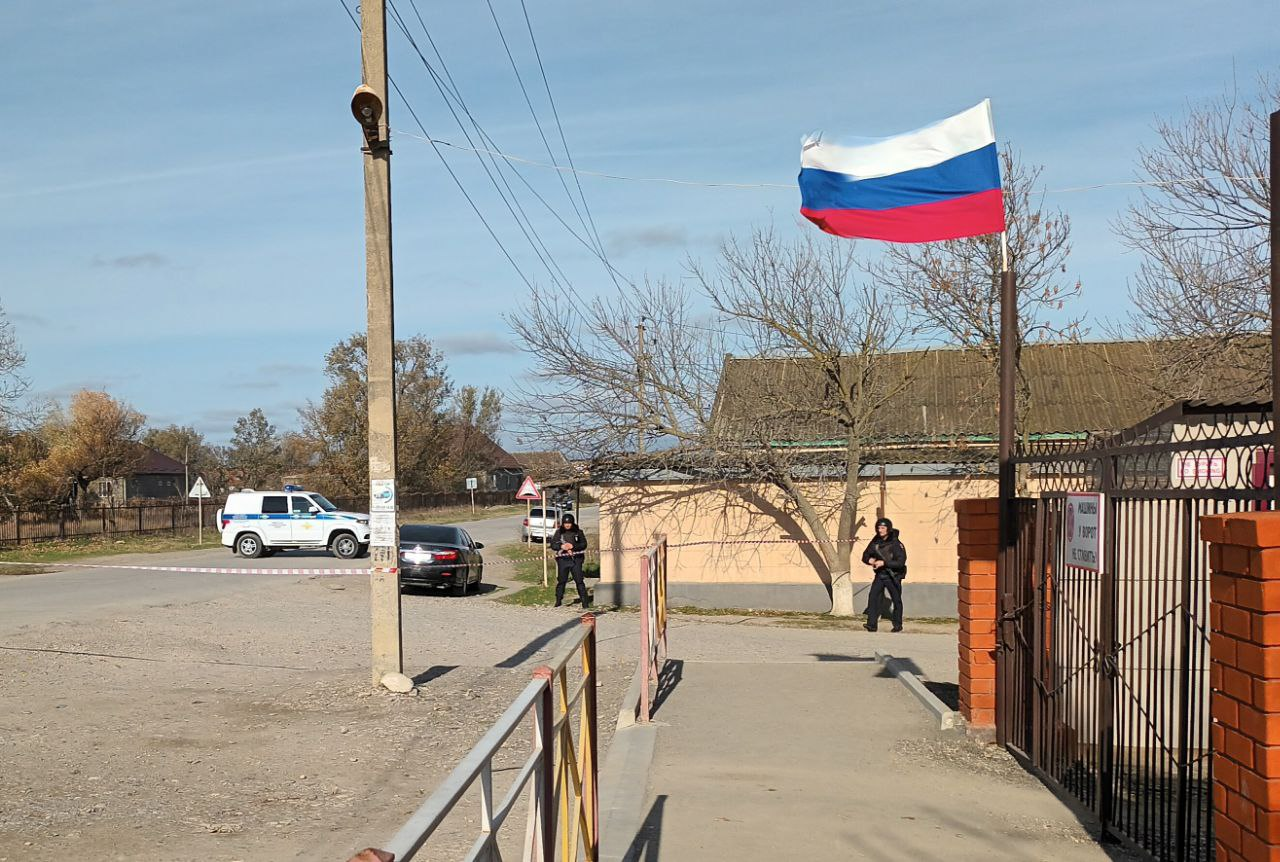 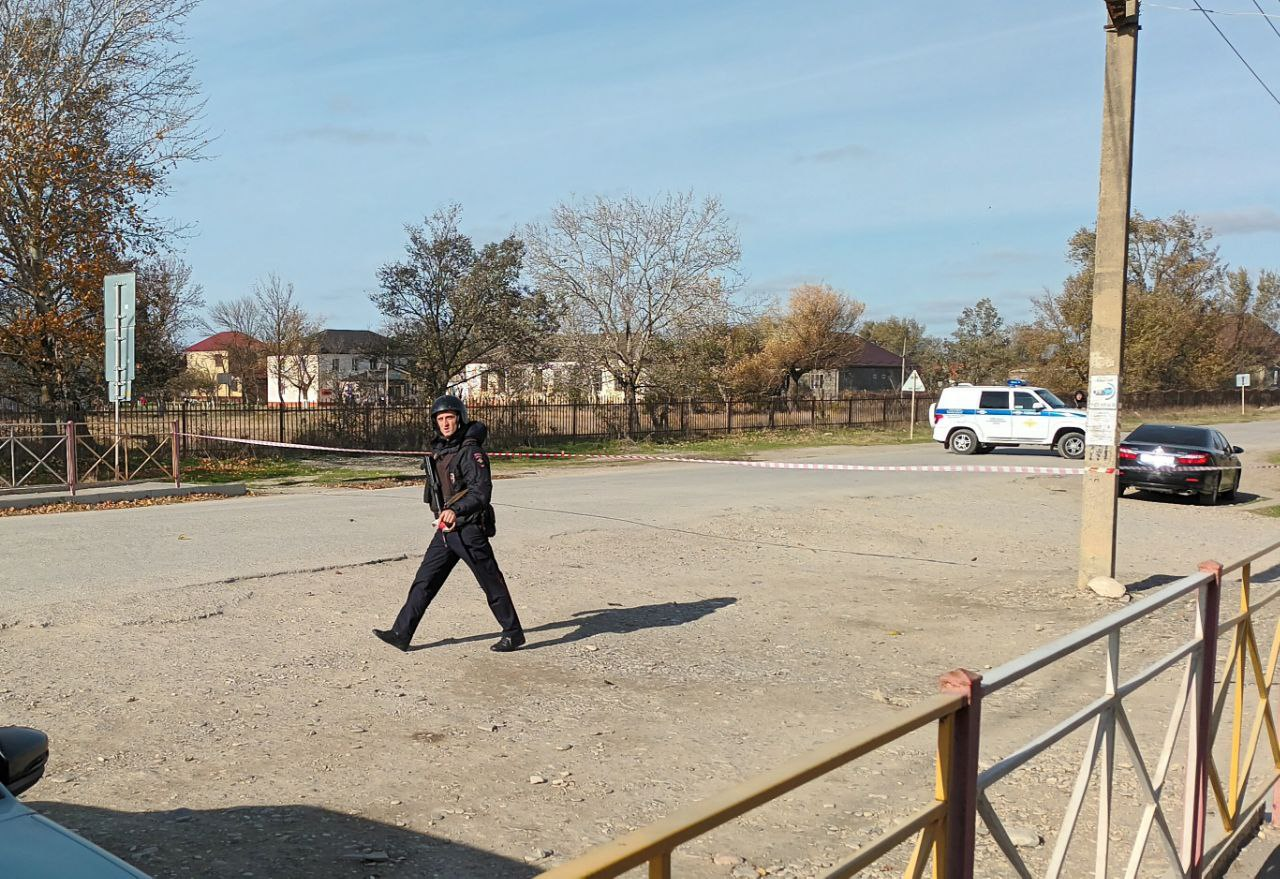 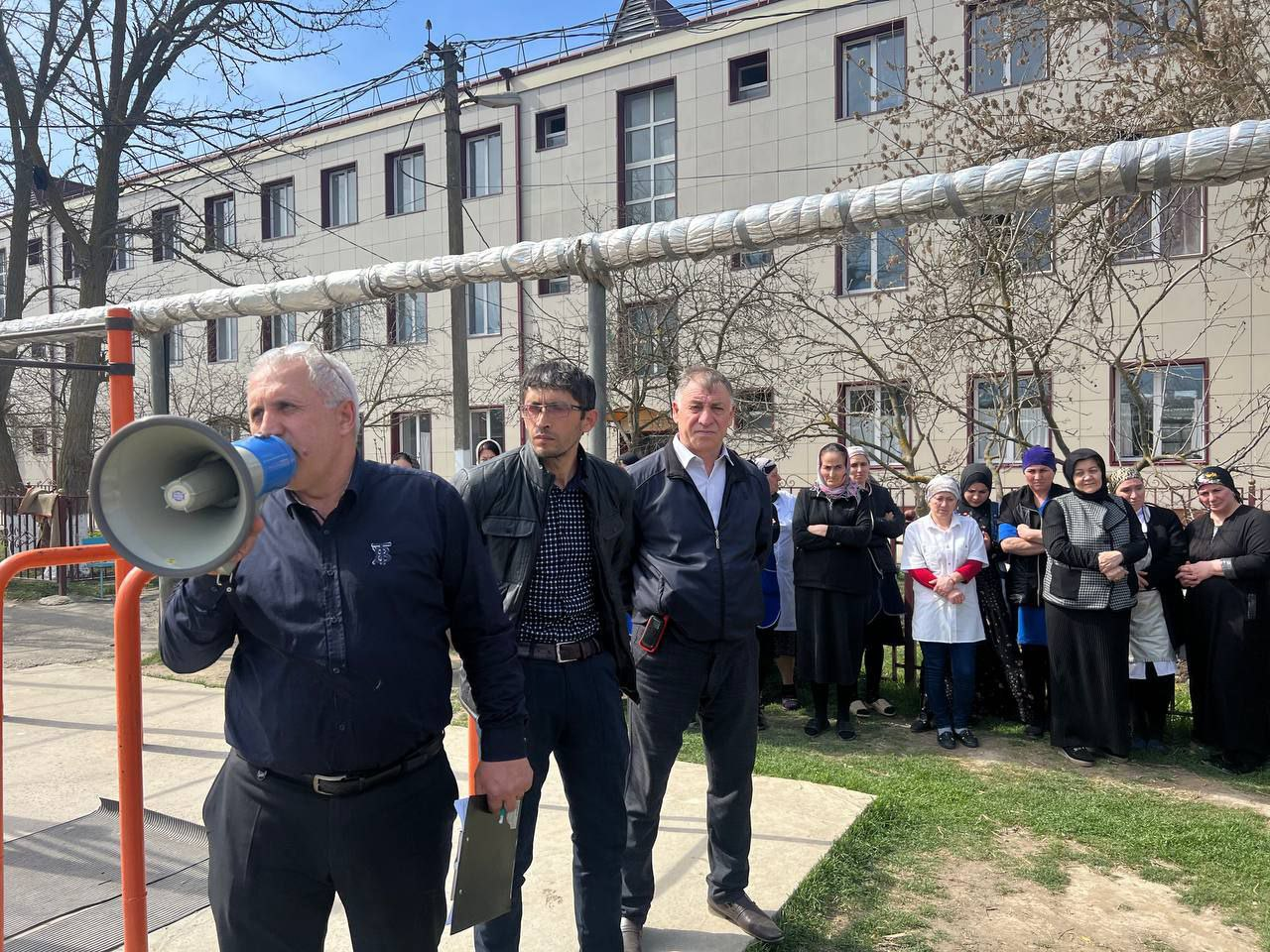 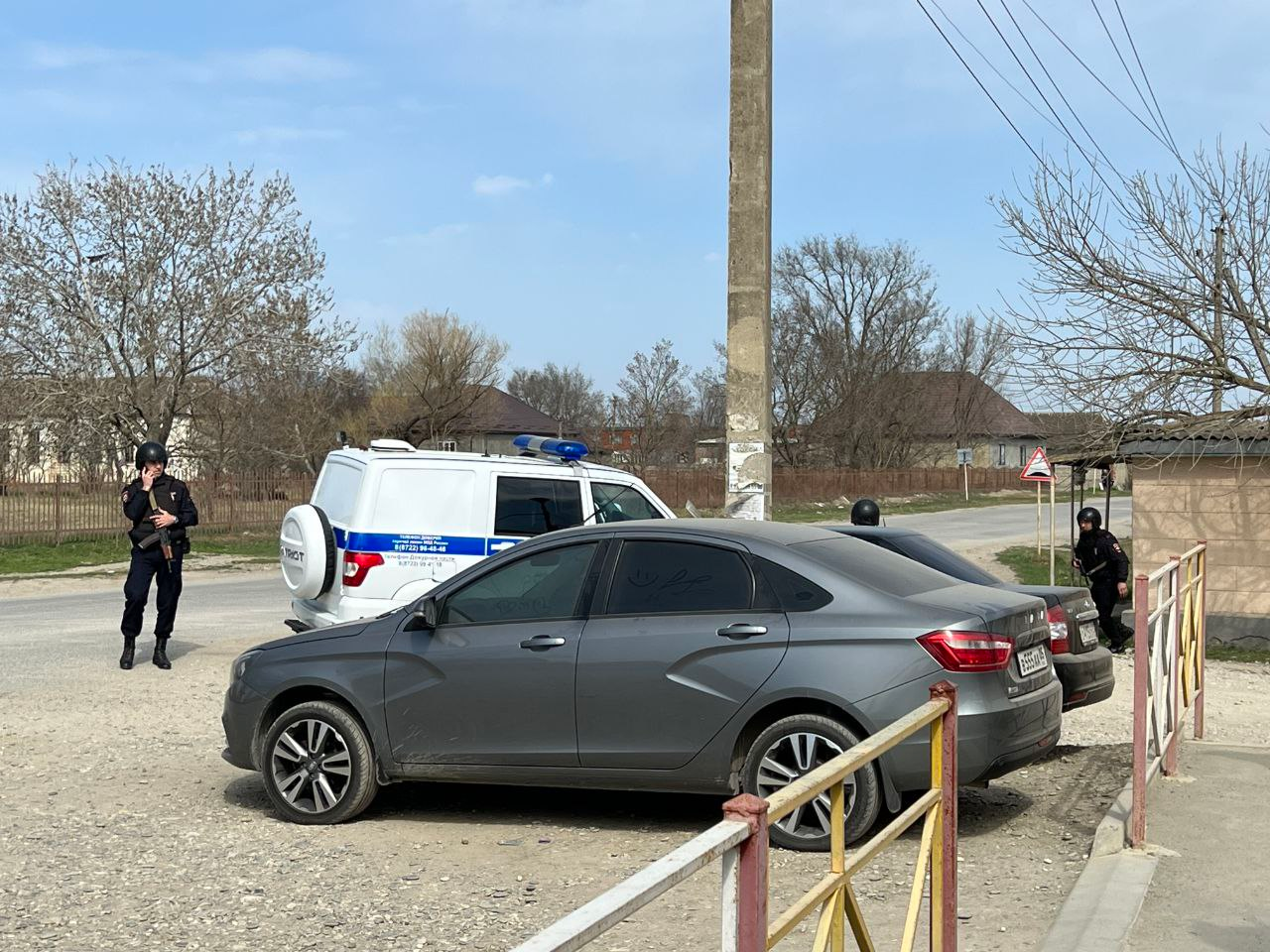 Практические мероприятия по предотвращению актов терроризма в школе и на ее территории:- подсобные помещения содержатся в порядке;- запасные выходы закрыты и опечатаны;- контролируется выдача ключей от учебных помещений педагогам и сдача ключей послеокончания занятий;- постоянный состав школы прибывает на свои рабочие места за 10-15 минут до началазанятий с целью проверки помещений - в течение учебного года согласно плану в школе проводились ежемесячные тренировочные эвакуационные тренировки сотрудников, обучающихся;- в здание  существует пропускной режим;- родители учащихся пропускаются в школу в указанное время на переменах или после уроков- сотрудник охраны заносит данные о посетителе в журнал регистрации;-учащиеся школы не могут покинуть здание во время учебного процесса без особогоразрешения классного руководителя или дежурного администратора;- запрещен вход в школу любых посетителей, если они отказываются предъявитьдокументы, удостоверяющие личность и объяснить цель посещения;-проезд транспорта, завоз материальных средств и продуктов осуществляется под контролем охраны- перед началом каждого рабочего дня проводилась проверка территории вокруг зданияшколы на предмет безопасности, состояния пломб на дверях запасных выходов, подвальных и хозяйственных помещениях, проверка холла, мест для раздевания и хранения верхней одежды, лестничных проходов, безопасное содержание электрощитов;- разработан план эвакуации на случай поступления угрозы взрыва, возникновения ЧС. Кплану эвакуации разработан алгоритм действия персонала, администрации и учителей наслучай возникновения ЧС.Взаимодействие школы по вопросам безопасности с правоохранительными органами:- с Отделом территориальной безопасности по Бабаюртовскому району, Отделом УФСБ, Отделом полиции по Бабаюртовскому району, Отделом по делам ГО, ЧС и ПБ г.Кизляр и Бабаюртовскому району, аварийными иэкстренными службами осуществлялось руководством школы и охраной по телефонам,находящимся на посту охраны и при личных встречах при необходимости. Припроведении массовых мероприятий пост охраны усиливался сотрудниками ОВД, членамиродительского комитета и администрацией школы. Согласован план совместных действийот угрозы терроризма.Мероприятия по пожарной безопасности:1. Разработаны и утверждены следующие документы по пожарной безопасности:а) планы эвакуации, инструкции к планам эвакуации при возникновении пожара, а также Приказы:-«Об обеспечении пожарной безопасности и об установлении противопожарного режимав 2017-2018 учебном году» № 45-ОД от 28.08.2017 г.;-«О назначении должностных лиц, ответственных за пожарную безопасность» № 39-ОД от 28 августа 2017 г..2. В школе создана и обеспечена необходимым оборудованием и снаряжением добровольная пожарная дружина. Проводилось обучение членов дружины.3. Уточнены схемы эвакуации детей и персонала на этажах (обновлены и размещены светящиеся схемы на всех этажах).4. Ежедневно проверялись эвакуационные выходы.5. Соответственно графику проверялась система АПС.6. Проводилась проверка наличия и исправность средств пожаротушения.7. Проведены учебные эвакуации детей и персонала (сентябрь, октябрь, ноябрь, декабрь,январь, март, апрель, май) на случай возникновения пожара, отработка практическихнавыков действия работников школы при возникновении ЧС.8. Перед проведением массовых мероприятий проводилась проверка противопожарногосостояния школы в соответствие требованиям безопасности.9. Проведён инструктаж всех сотрудников и детей по мерам пожарной безопасности.10. С вновь прибывшими сотрудниками проведён вводный инструктаж по ТБ.11. На первом этаже имеется стенд по правилам пожарной безопасности, так же размещенстенд «Правила поведения в случае возникновения чрезвычайных ситуациях».Необходимые мероприятия по улучшению пожарной безопасности:- необходимо еженедельно проверять работоспособность системы автоматической пожарной сигнализации;- на территории школы не должны складироваться строительные и другие материалы,которые бы мешали прохождению пожарной команды;- территория должна своевременно очищаться от мусора, сухой травы;- провести техническое обслуживание пожарных гидрантов, рукавов и кранов.-провести противопожарную обработку деревянных конструкций защитным составом. 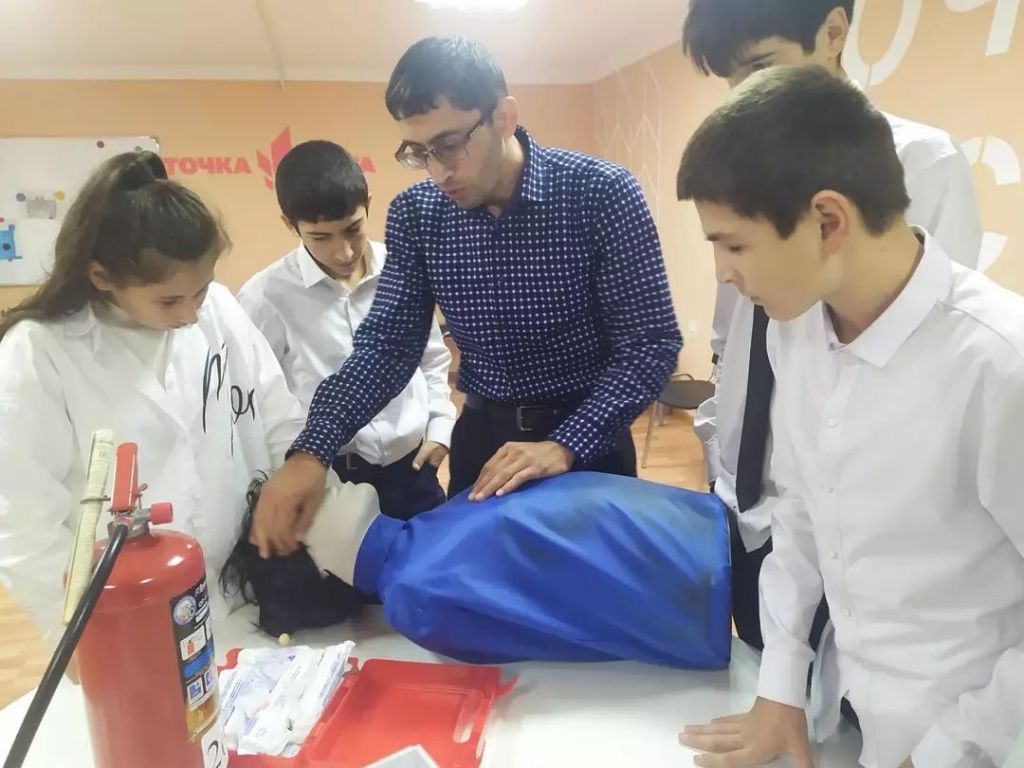 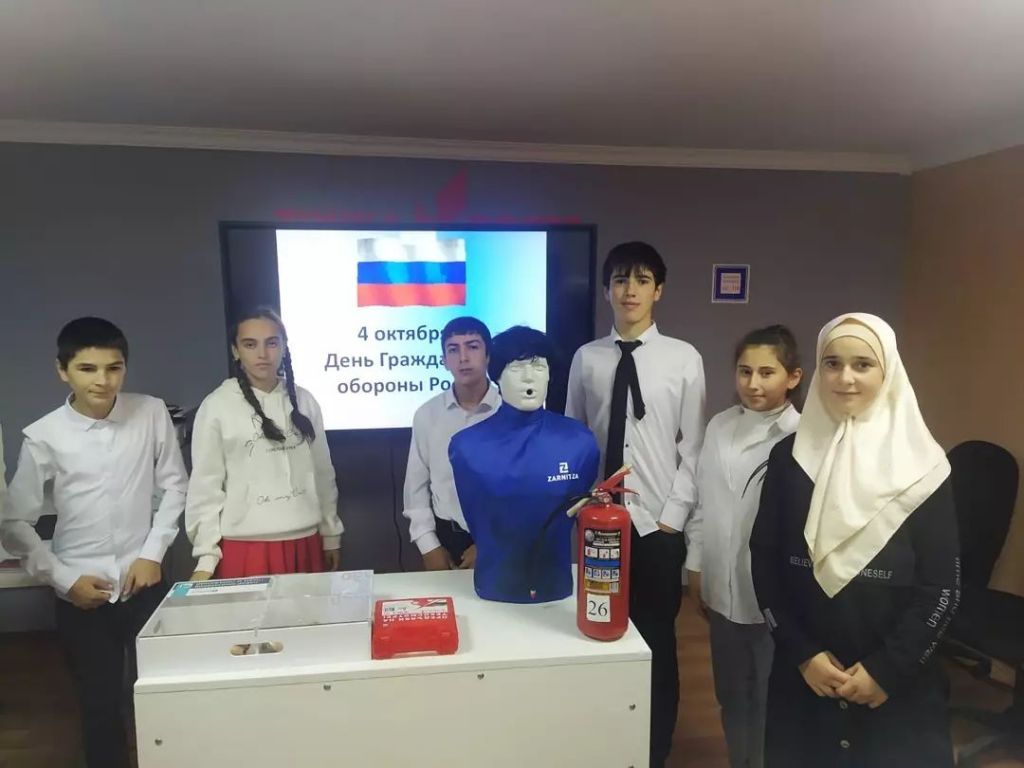 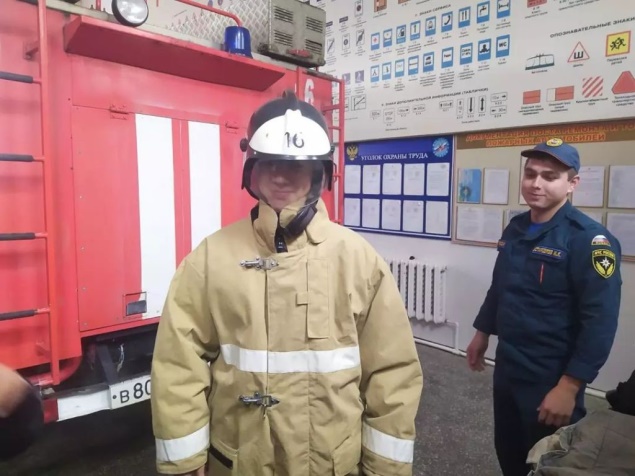 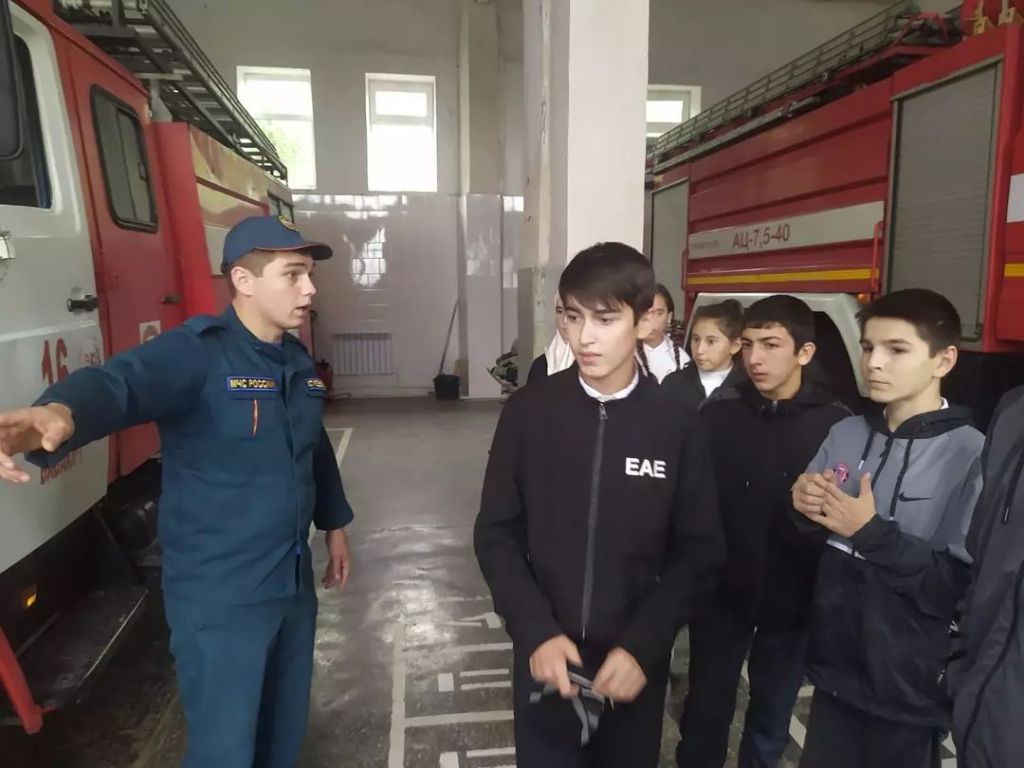 Мероприятия по электробезопасности:-Электрощитовая школы, электрическое оборудование в помещениях школы регулярнопроверялись на соответствие требованиям электробезопасности службами энергонадзора, а также заместителем директора по безопасности и заместителем директора по АХЧ. -Все электрощитовые оборудованы автономными  установками пожаротушения, закрыты на замки и опечатаны. -В школе полностью заменены электроосветительные приборы. -Согласно графику проводится проверка электрощитовой. -Электророзетки, электровыключатели и электропроводка содержатся в исправном состоянии. По направлению гражданской обороны:- В школе разработаны: «План гражданской обороны школы», «План рассредоточения и эвакуации школы», «План действий по предупреждению и ликвидации чрезвычайных ситуаций природного и техногенного характера». - Создана комиссия по чрезвычайным ситуациям, - Сформированы звенья ГО,ЧС и ПБ разработаны документы: памятки,   функциональные обязанности должностных лиц по делам ГО, ЧС и ПБ школы. - С педагогическим составом, учащимися и обслуживающим персоналом проводились занятия по ГО, согласно программе.-  Выполнен план проведения объектовых тренировок –  тренировки прошли организованно, нарушений положения и порядка не было. Коллектив учащихся и сотрудников школы имеет опыт и навыки организованной  эвакуации.- В течение года классные руководители проводили с учащимися инструктажи по пожарной безопасности, по правилам поведения в чрезвычайных ситуациях.- Организованно прошли мероприятия в рамках месячника гражданской обороны, дню гражданской обороны и дню защиты детей.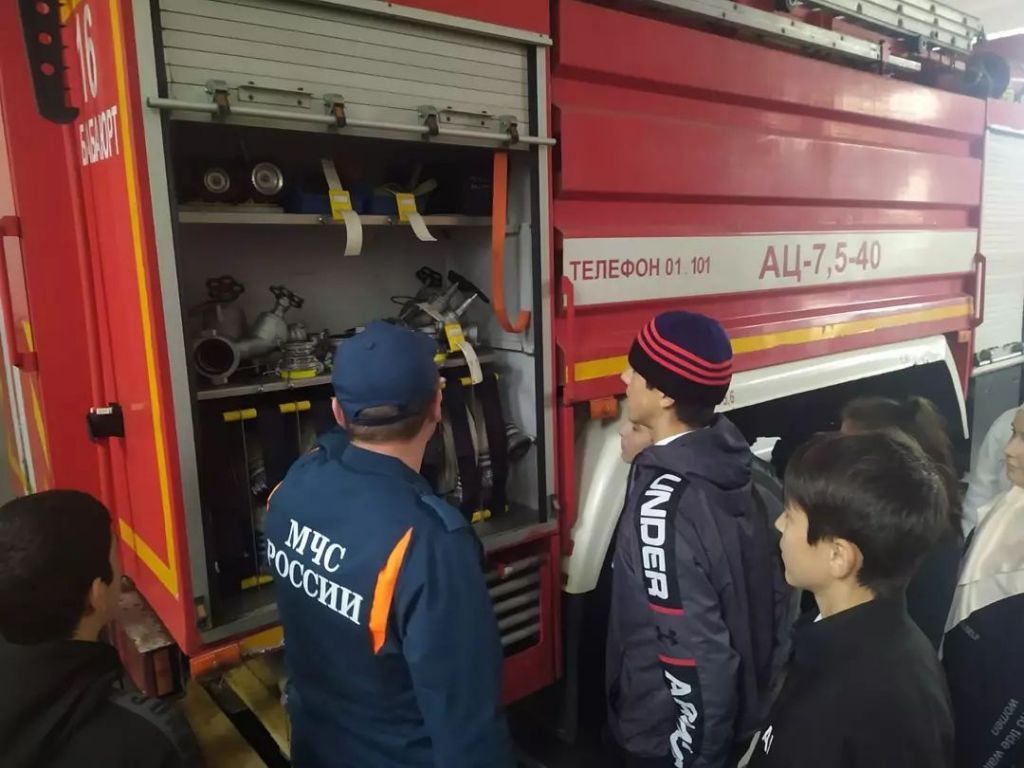 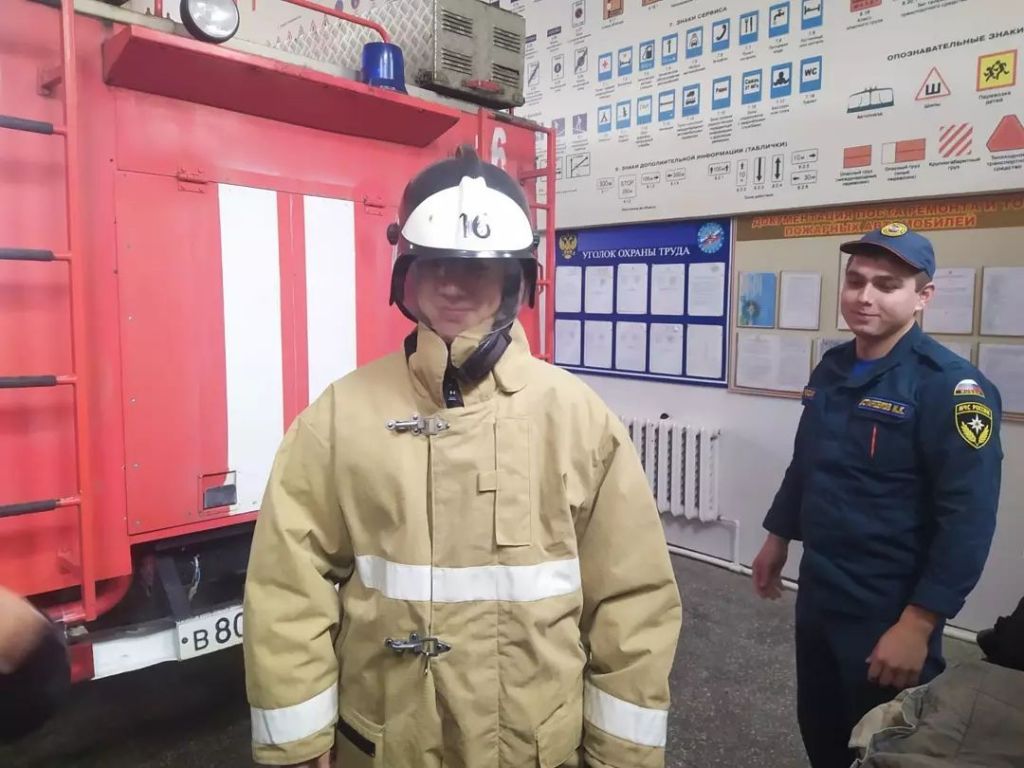 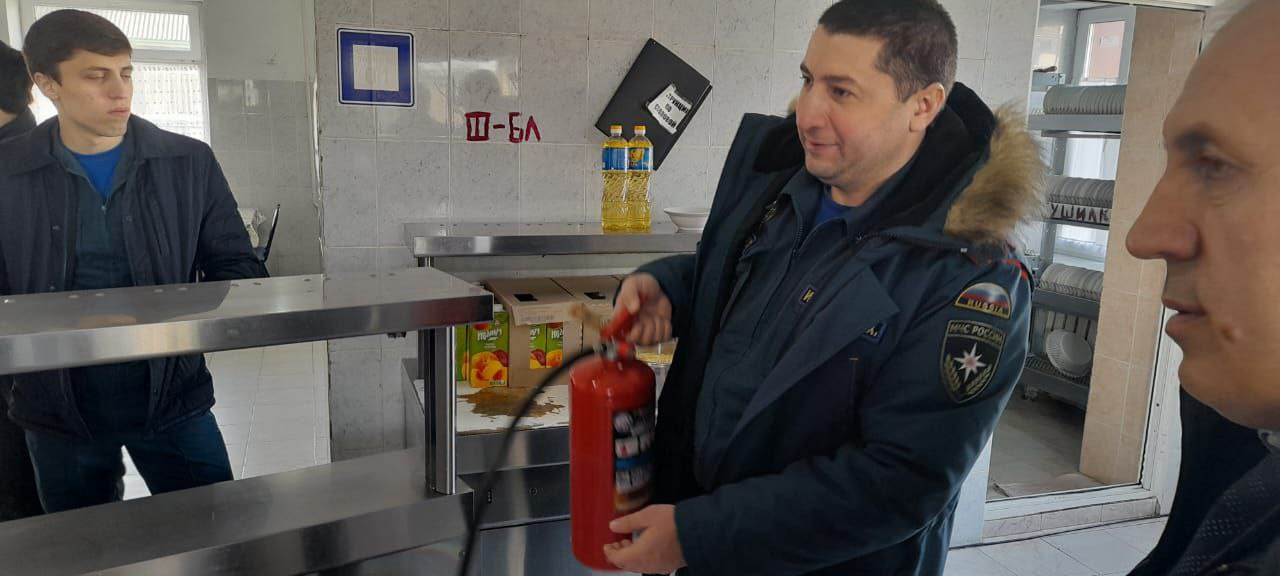 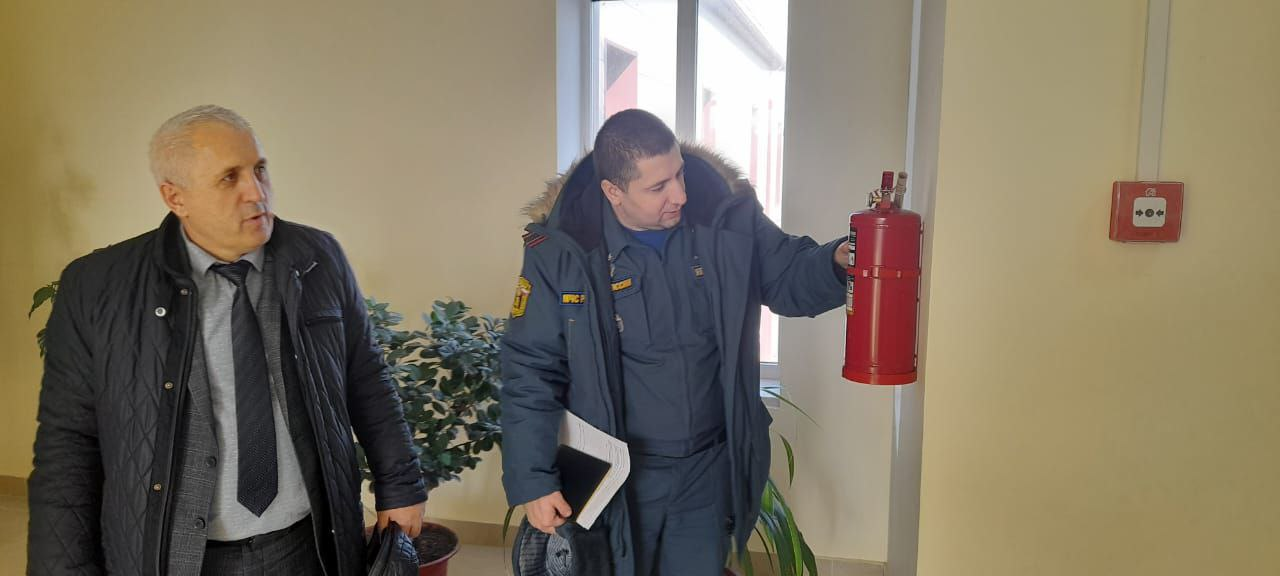  Состояние зашиты сотрудников и обучающихся:Школа не располагает специальными защитными сооружениями. Радиационная и химическая защита.Обеспеченность сотрудников и обучающихся:· средствами индивидуальной защиты (СИЗ) – имеется,· приборами радиационной, химической разведки – 1 шт.,· приборами дозиметрического контроля – 1 шт. Медицинская защита.Обеспеченность сотрудников и обучающихся медицинскими средствами индивидуальнойзащиты – имеется.Учебные кабинеты оснащены медицинскими аптечками, в состав которых входятмедикаменты и перевязочный материал, обновляющиеся по мере необходимости, а такжемедицинские маски.В 2022-2023 учебном году в школе проводились теоретические и практические занятия сучащимися 5 - 11 классов по оказанию первой медицинской и доврачебной помощи(проводил учитель ОБЖ Халидов А.А. и медицинский работник Кадырова Г.У.).Мероприятия по охране труда Одним из важнейших направлений деятельности администрации школы по обеспечению безопасности является охрана труда и техника безопасности.       Мероприятия по организации работы по охране труда:        В 2022-2023 учебном году в школе разработаны и утверждены новые инструкции по охране труда, перед началом нового учебного года были изданы приказы:            •  «О назначении ответственных по охране труда»;            •   «О создании комиссии по охране труда»;             •   «О назначении комиссии для проверки знаний по охране труда»;           •   «О проведении проверки знаний по охране труда»;              •  «О назначении ответственных лиц за организацию безопасной работы».             В учебном году согласно плану работы по охране труда были проведены следующие мероприятия:  1. Подготовка школы к новому учебному году. Проверка исправности инженерно-технических коммуникаций, оборудования и принятие мер по приведению их в соответствие с действующими стандартами, правилами и нормами по охране труда.              2. Подписание акта о приемке школы.              3. Утверждение  должностных  обязанностей по  обеспечению  безопасности жизнедеятельности  для педагогического коллектива и инструкции по охране труда для работающих и служащих образовательного учреждения.             4.Назначение  приказом  ответственных  лиц  за  соблюдением  требований  охраны  труда  в  учебных кабинетах, мастерских, спортзале и т.п., а также во всех подсобных помещениях.             5. Проведение родительского и педагогического советов по рассмотрению перспективных вопросов обеспечения безопасности жизнедеятельности работников, обучающихся и  воспитанников; принятие  программы  практических мер  по  улучшению и  оздоровлению  условий  образовательного  процесса.              6. Обеспечение выполнения директивных и нормативных документов по охране труда, предписаний органов управления образованием, государственного надзора и технической инспекции труда              7.  Измерение  сопротивления  изоляции  электроустановок  и  электропроводки,  заземляющих  устройств.             8. Проверка наличия (обновление) инструкций по охране труда и наглядной агитации в кабинетах обслуживающего труда, химии, физики, информатики .             9. Контроль за безопасностью используемых в образовательном процессе оборудования, приборов, технических и наглядных средств обучения.             10. Паспортизация учебных кабинетов, мастерских, спортзала, а также подсобных помещений.             11. Контроль  за  санитарно-гигиеническим  состоянием  учебных  кабинетов, мастерских,  спортзала, жилых и других помещений, а также столовой, буфета в соответствии с требованиями норм и правил безопасности жизнедеятельности.              12. Разработка и периодический пересмотр инструкций по охране труда, а также разделов требований  безопасности жизнедеятельности  в  инструкциях при проведении лабораторных  и практических занятий.             16.Обеспечение  безопасности  обучающихся  при  организации  экскурсий,  вечеров  отдыха,  дискотек  и других внешкольных мероприятий. (Назначение ответственных за транспорт, электрооборудование и т.п.)              17. Разработка коллективного договора на 2022-2024 гг., включение в коллективный договор (соглашение) вопросов по охране труда.              18. Подведение итогов выполнения соглашения по охране труда.             19. Проведение  водного  инструктажа  по  охране  труда  с  вновь  поступающими  на  работу  лицами. Оформление проведения инструктажа в журнале.              20. Инструктаж на рабочем месте с сотрудниками образовательного учреждения. Оформление проведения инструктажа в журнале.             21. Инструктажи на рабочем месте  (первичные и периодические) технического и обслуживающего персонала.             22. Организовано бесплатное питание для детей из малообеспеченных и многодетных семей.             23. Обеспечено индивидуальное обучение больных детей на дому.            24. Проводился углубленный медицинский осмотр 14-летних, а также осмотр обучающихся на базе  детской поликлинике.                        25. Проведен анализ результатов заболеваемости обучающихся 1-4 классов, 5-11-х классов по группам здоровья.             26. Изучение  вопросов  охраны  труда  по  программе  курса  ОБЖ интегрированных  курсов  1-11классах, 1-10 классы на часах «Минуток безопасности».              27. Инструктажи о правилах безопасности в кабинетах обслуживающего и технического труда, химии, физики, информатики, биологии.             28. Обучение правилам дорожного движения, поведению на улице, на воде, на транспорте,  пожарной безопасности.              29. Проводилась профилактическая работа по искоренению вредных привычек у обучающихся.            30. Проводилось обучение работников образовательного учреждения по вопросам обеспечения безопасности жизнедеятельности на краткосрочных курсах и семинарах, организуемых органами управления образования и охраной труда, в центрах обучения по охране труда с выдачей удостоверений.               31. Разработаны и утверждены положения по охране труда.Мероприятия по предупреждению детского дорожно-транспортного травматизма:- в начале и конце учебного года, а так же перед каникулами классные руководители 1 –11 классов проводят инструктаж по правилам дорожного движения, правилам поведенияво время каникул. Так же обязательный инструктаж проходят учащиеся  передпоездками на соревнования, в театры, кино и другие общественные места;- на первом этаже (блок начальной школы) размещены стенды по правилам дорожного движения;- для каждого ученика разработан маршрут безопасного движения из дома в школу и обратно;- с учащимися начальной школы  проводился конкурс рисунка по правилам дорожного движения;- на родительских собраниях обсуждался вопрос о профилактике детского дорожно-транспортного травматизма;-  в школе работает кружок юный инспектор дорожного движения;- совместно с работниками Бабаюртовского ГИБДД проведены беседы с учащимися 1-10 классов и их родителями по предупреждению детского дорожно-транспортного травматизма;-  в школе для практического обучения учащихся правилам дорожного движения создана транспортная площадка;- каждый день в конце последнего урока в начальной школе проводится пятиминутка дорожной безопасности.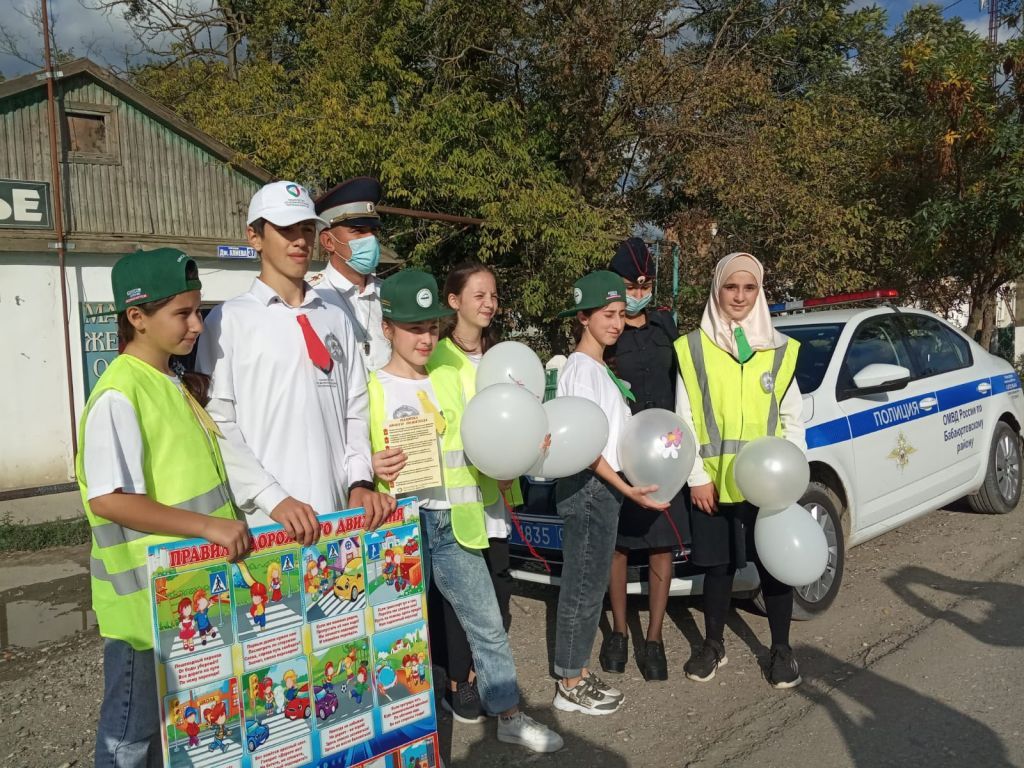 Мероприятия по профилактике правонарушений      Основными задачами деятельности по профилактике безнадзорности и правонарушений несовершеннолетних являются:- предупреждение безнадзорности, беспризорности, правонарушений и антиобществнных действий несовершеннолетних, выявление и устранение причин и условий, способствующих этому;- обеспечение защиты прав и законных интересов несовершеннолетних;- социально-педагогическая реабилитация несовершеннолетних, находящихся в социально опасном положении;- выявление и пресечение случаев вовлечения несовершеннолетних в совершение преступлений и антиобщественных действий.     Мероприятия по профилактике правонарушений проводимые в ГКОУ РД «Бабаюртовская СШИ №11» в 2022-2023 учебном году совместно с заместителем директора по воспитательной работе:- определение детей, находящихся в социально опасном положении.- постановка на внутришкольный учет обучающихся и семей, находящихся в социально опасном положении.- разработка и составление совместно с классными руководителями и социальными педагогами планов работы с обучающимися, находящимися в социально опасном положении.-  вызов обучающихся на малые педсоветы по фактам нарушения Устава и Правил внутреннего распорядка школы.-  посещение обучающихся на дому, находящихся в социально опасном положении.- проведение совместно с инспекторами ОДН профилактической работы среди обучающихся, находящихся в социально опасном положении.- вовлечение обучающихся, находящихся в социально опасном положении в школьную жизнь:- проведение классных мероприятий, направленных на профилактику правонарушений среди несовершеннолетних.- проведение профилактической работы с семьями обучающихся, находящихся в социально опасном положении.- проведение совместно с ОДН рейдов по семьям, находящихся в социально опасном положении.     - с целью предотвращения употребления наркотиков, курения и употребления алкогольных напитков в школе проводилась общая воспитательная работа с детьми. Ее основная цель заключалась в  формировании у детей здорового и безопасного образа жизни.Выводы:Таким образом, в школе ведётся большая работа по созданию безопасных условийсохранения жизни и здоровья обучающихся и работников, а также материальныхценностей школы от возможных несчастных случаев, пожаров, аварий и другихчрезвычайных ситуаций. Весь наш педагогический коллектив, конкретно каждый учительна уроках и вне их является гарантом безопасности ребенка во время учебного процесса.В следующем учебном году необходимо:1. Продолжить работу по обеспечению безопасности, антитеррористическойзащищенности всех категорий сотрудников и обучающихся, по выполнению задачгражданской обороны, требований по обеспечению правопорядка и поддержаниюобщественной дисциплины;2. Продолжить воспитательную и разъяснительную деятельность по вопросам выполнениятребований общественной и личной безопасности, проявления бдительности ко всемфактам, создающим опасность для жизни, здоровья сотрудников и обучающихся.3. Продолжить работу по планированию и проведению мероприятий (занятий,тренировок) с преподавательским составом, обучающимися по действиям в случаяхвозникновения ЧС (ГО) в школе;4. Усовершенствовать организацию пропускного режима. Повысить требовательность к нарушителям пропускного режима;5. Продолжить оснащение школы первичными средствами пожаротушения. Регулярно проводить проверки  системы автоматической пожарной сигнализации. Заместитель директора по безопасности                                            Бекболатов М.Ш.